Læreplan i valgfaget internasjonalt samarbeidFastsatt som forskrift av Kunnskapsdepartementet 8. juni 2012.Gjelder fra 01.08.2012 Gjelder til 31.07.2020 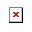 Formål Valgfagene skal bidra til at elevene, hver for seg og i fellesskap, styrker lysten til å lære og opplever mestring gjennom praktisk og variert arbeid. Valgfagene er tverrfaglige og skal bidra til helhet og sammenheng i opplæringen.Valgfaget internasjonalt samarbeid skal legge til rette for å utvikle elevenes språkkompetanse gjennom kontakt med ungdom i andre land. Valgfaget gir elevene mulighet til å uttrykke egne meninger om temaer som opptar ungdom, bli hørt og få svar. Ved å kommunisere på engelsk eller et annet fremmedspråk får elevene mulighet til å bruke språket i praksis og utvikle sin forståelse for betydningen av å beherske flere språk. Norsk eller samisk kan brukes i kontakt med elever i de andre nordiske landene. Valgfaget skal bidra til å øke elevenes innsikt i egen og andres kultur og interesser og til å øke forståelsen for at vi lever i et globalisert samfunn. Gjennom kontakt med ungdom i andre land skal elevene få anledning til å reflektere over egne erfaringer og utvikle respekt og toleranse for andres levesett. Valgfaget skal bidra til å oppøve elevenes kommunikative språkferdigheter ved at de planlegger og produserer tekster, bilder, lyd- og videofiler og utveksler informasjon. Det skal invitere til å ta i bruk ulike sosiale medier og digitale verktøy.Valgfaget henter hovedelementer fra engelsk, 2. fremmedspråk og samfunnsfag. Elementer fra norsk/samisk og RLE kan også inngå.Hovedområder Valgfaget er strukturert i to hovedområder. Hovedområdene utfyller hverandre og må ses i sammenheng. Oversikt over hovedområdene:Kommunikasjon Hovedområdet innebærer at elevene skal etablere kontakt og kommunisere med ungdom i andre land gjennom å bruke IKT og multimedia. Hovedområdet omfatter valg og bruk av hensiktsmessige kommunikasjonsformer, og elevene skal bruke engelsk eller et annet fremmedspråk. Det kan også legges til rette for å bruke norsk eller samisk i kontakten med de nordiske landene. Vurderinger av nettvett, personvern, ytringsfrihet og opphavsrett inngår i hovedområdet.Samfunn og kultur I hovedområdet skal elevene gjennom kommunikasjon med elever i andre land få innsikt i, sammenligne og reflektere over egen og andres kultur, interesser og levemåte. Ved at elevene får kjennskap til innsikt i ulike samfunn og kulturer, skal faget også bidra til interesse for hvordan ungdom i andre land lever.Timetall Valgfaget internasjonalt samarbeid: 57 årstimerTimetallet er oppgitt i 60 minutters enheter.Grunnleggende ferdigheter Grunnleggende ferdigheter er integrert i kompetansemålene på fagets premisser. Kompetansemål Internasjonalt samarbeidKommunikasjonMål for opplæringen er at eleven skal kunne velge tema, hensiktsmessig kommunikasjonsteknologi og språk tilpasset formåletetablere kontakt med enkeltelever eller grupperplanlegge, produsere og kommunisere innholdbenytte grunnleggende regler for nettvett, personvern, opphavsrett og ytringsfrihetSamfunn og kulturMål for opplæringen er at eleven skal kunne utveksle informasjon om miljø, livssyn, underholdning, sport og kultur med elever i andre landutveksle synspunkter om forskjeller og likheter mellom egen og andres kultur og interesserVurdering Bestemmelser for sluttvurdering:StandpunktvurderingEksamen for eleverEksamen for privatisterDe generelle bestemmelsene om vurdering er fastsatt i forskrift til opplæringsloven.HovedområderKommunikasjonSamfunn og kulturÅrstrinnOrdning10. årstrinn eller det trinnet faget avsluttes påElevene skal ha en standpunktkarakterÅrstrinnOrdning10. årstrinn eller det trinnet faget avsluttes påDet er ikke eksamen i fagetÅrstrinnOrdning10. årstrinn eller det trinnet faget avsluttes påDet er ikke privatistordning i faget